Väestönsuojelu Korson alueella 8.3.202226.5.2022 klo 12:58 Ei julkinenPalautteen antaja: Korson Kyläneuvosto / Ari TammiKorson Kyläneuvoston aloite 8 / 2022 Väestönsuojelu Korson alueella Jarmo Laine lähetti Korson Kyläneuvostolle aloitteen 8.3.2022. Korson Kyläneuvoston yleiskokous käsitteli aloitetta 24.5.2022. Aloitteen sisältö: "Ehdotan Korson kyläneuvostolle: Korson alueen väestönsuojelu tilat pannaan valmiiksi käyttöä varten. Tilojen tyhjennys väärästä tavarasta, veden ja ruuan varastointi sinne ja WC -tilat, sähköt, veden saanti, tuuletus ja suodattimet ym. Terveisin Jarmo Laine Kotkansiipi 1 C 10 01450. jarmo.laine@helsinki.fi 8.3.2022" Korson Kyläneuvoston yleiskokous käsitteli aloitetta 24.5.2022 ja päätti: PÄÄTÖS Korson Kyläneuvosto päätti, että aloite lähetetään Vantaan kaupungille palautejärjestelmän kautta mahdollisia toimenpiteitä varten. Vantaalla 26.5.2022 Ari Tammi Korson Kyläneuvoston yleiskokouksen sihteeri.Palautteen käsittelyhistoria26.5. 12:58 - Lähetetty4.7. 14:23 - Käsittelyssä4.7. 14:27 - ValmisVastaus palautteeseen4.7 klo 14:27 Ei julkinenHei, Kiitos palautteestanne ja pahoittelut vastauksen viivästymisestä.Vantaalla ei ole yhtään yleistä väestönsuojaa, eikä kaupungilla ole mitään suunnitelmia tai määrärahoja yleisten väestönsuojien rakentamiseksi. Vantaan tilanne on hyvin samankaltainen kuin muiden suurten kaupunkien, Helsinki poikkeuksena. Viranomaisten tietojen mukaan väestönsuojia Vantaalla on yhteensä 2677 kpl, joissa on suojapaikkoja yhteensä 276 838. Olemassa olevat väestönsuojat sijaitsevat pääsääntöisesti kerrostaloissa ja liikekiinteistöissä, tai kaupungin omissa toimitiloissa kuten koulut ja päiväkodit. Näiden tilojen saattamisesta ja pitämisestä tarkoituksenmukaisessa kunnossa vastaa kiinteistön omistaja.Pientaloalueiden osalta väestönsuojelu perustuu suojautumiseen ja evakuointiin. Jos omaa väestönsuojapaikkaa ei ole, ensisijainen toimenpide on sisälle suojautuminen. Viranomaiset antavat tilanteessa väestölle ohjeet miten toimia. Väestön suojelemiseksi viranomaiset voivat myös evakuoida eli siirtää väestöä pois vaara-alueelta jollekin läheisyydessä sijaitsevalle turvallisemmalle alueelle. Tilannejohtamisesta vastaavat viranomaiset päättävät evakuoinnista ja ilmoittavat asukkaille, mikäli ko. alue pitää evakuoida.Ystävällisin terveisinKaupunkiympäristön toimiala, Vantaan kaupunki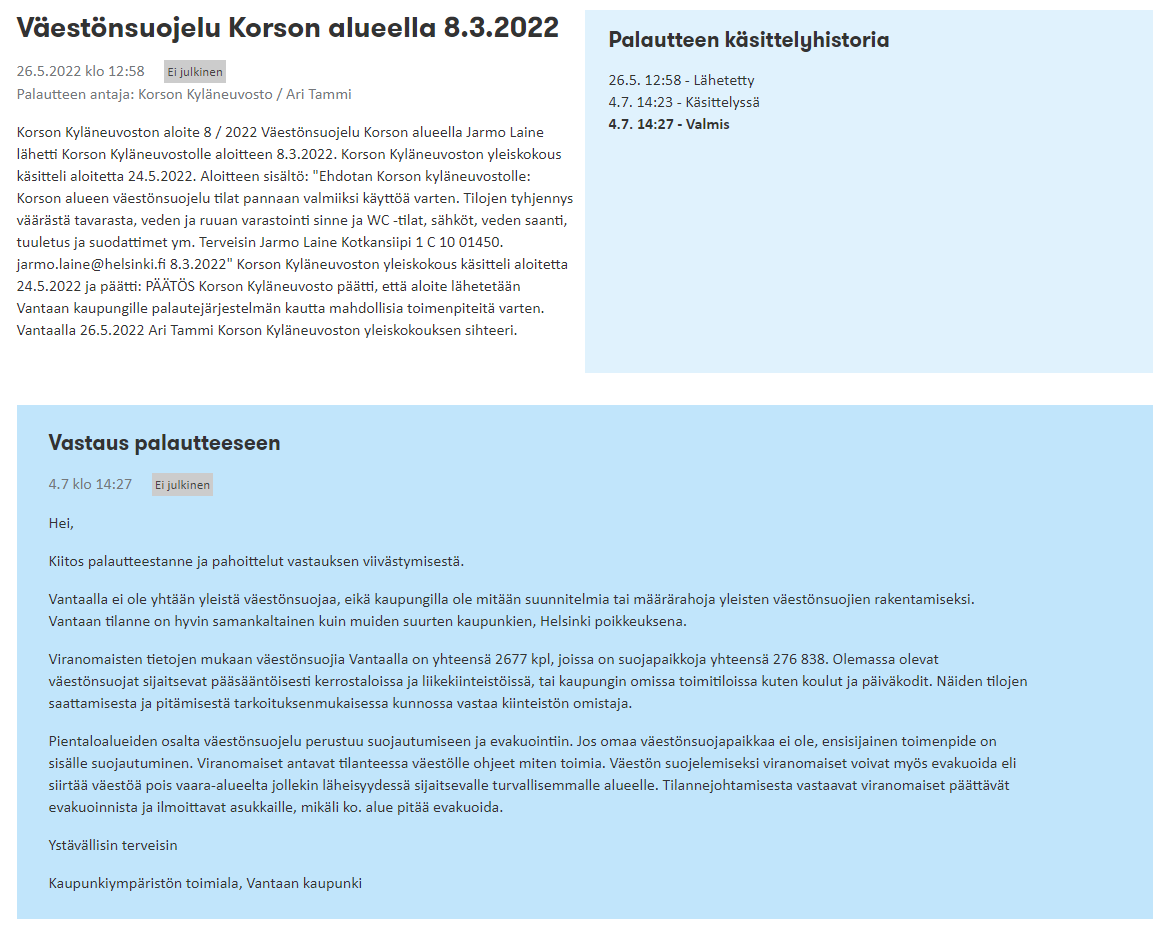 